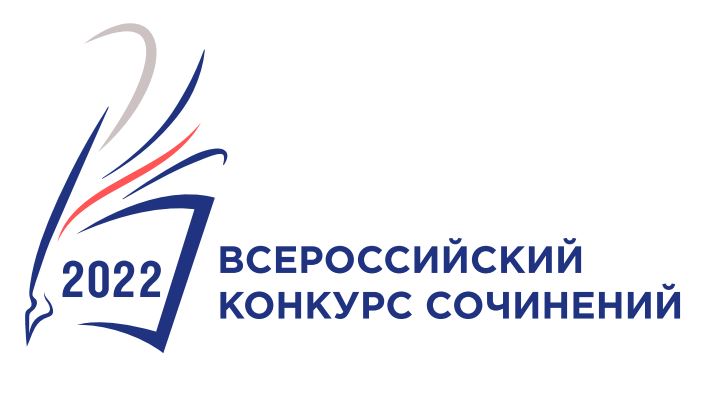 Рейтинговый список по итогам проведения регионального этапа Всероссийского конкурса сочинений 2022 годаСубъект Российской Федерации: Забайкальский крайМО: «Городской округ Город Чита»Дата: 28.09.2022 г.Председатель Жюри:               Соколов Д.В. № п/пФИО участника полностьюОбразовательная организацияТема сочиненияИтоговый балл
(в порядке убывания)4-5 классы4-5 классы4-5 классы4-5 классы4-5 классы1.Жукова Анфиса АртёмовнаМБОУ «Средняя общеобразовательная школа №49»«Мой путь из детства»542.Банщиков Иван АндреевичМБОУ «Многопрофильная гимназия №12»«Записки командира Югова»513.Землянов Артем ЕвгеньевичМОУ «Начальная общеобразовательная школа №39»«Подвиг делает тот, кто идет вперёд»506-7 классы6-7 классы6-7 классы6-7 классы6-7 классы1.Кислицына Диана СергеевнаМБОУ «Средняя общеобразовательная школа №5»«Всё зависит от тебя»502.Леонов Савелий ИгоревичМБОУ «Средняя общеобразовательная школа №51»«Письмо артиллеристу, участнику Отечественной войны 1812 года» 483.8-9 классы8-9 классы8-9 классы8-9 классы8-9 классы1.Шкабурина Анна ИвановнаМБОУ «Средняя общеобразовательная школа №30»«Любовь как огненная пещь»502.3.10-11 классы10-11 классы10-11 классы10-11 классы10-11 классы1.Ганичев Константин БорисовичМБОУ «Средняя общеобразовательная школа №46»Книжные старички? Нет!!542.3.